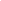 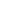 IndexExecutive Summary:[Perfect Locks] is a brand of [hair extension] products located in [Las Vegas, Nevada]. The company deals with a wide range of customers from commercial establishments, celebrities, and private citizens who want premium grade luxury hair extensions.The company’s different hair extension products are created to suit the different preferences of its wide range of customers. Each strand is waxed with keratin to ensure that they last as long as possible. To this effect, the company hired experienced professionals to ensure their quality each time.Company Overview:Mission Statement: [Perfect Locks] ensures that we source our hair extensions using reliable suppliers to produce premium grade products.Philosophy: [Perfect Locks] is guided by its core value of preserving the premium quality of its brand and execute creativity to ensure customer satisfaction.Vision: [Perfect Locks’] vision is to produce quality hair extensions with beautiful textures and designs that will attract salons, distributors, and retailers nationwide.Outlook: There is a growing demand for high-end [hair extensions] and quality synthetic wigs in the [US], which will create new opportunities for manufacturers. The global hair wig and extension market is estimated to reach over [$10 billion] in revenue by the end of [2023], making it a good investment in today’s economy.Type of Industry: [Hair Extension Industry]Business Structure: Sole ProprietorshipOwnership: Sole Proprietorship, [Audrey Barnard]Start-Up Summary: The start-up costs to launch Perfect Locks is [USD 500,000.] The amount is provided by the owner and shall be used for the rent, manufacturing, packaging, and payroll. Management Team:Short- and Long-Term Goals and Milestones:Products and ServicesProduct/Service Description: Perfect Locks intends to give its customers a variety of hair extension options with customized extensions available upon request. Among the products and services that the company offers include the following:Premium-grade and luxury hair extensions - retailPremium-grade and luxury hair extensions - commercialPremium-grade and luxury wigsCustomized premium-grade and luxury hair extensionsCustomized premium-grade and luxury wigsValue Proposition: The variety and consistency of products manufactured by Perfect Locks are incomparable to other businesses thanks to its premium grade, luxurious quality. Allowing for the customization of products also attracts more clients.Pricing Strategy: [Perfect Locks] utilizes a cost plus mark-up strategy in competitive prices, making our products particularly attractive to a wider range of customers.ExecutionMarketing Plan: [Perfect Locks] will be utilizing multiple marketing strategies to encourage more customers. Among its strategies include online promotions through its company website, social media, influencer campaigns, and traditional print media. In doing so, the company aims to capture at least [35%] of the market within the year.Market Research: The global hair extension business has many players in the market. Thus, there remains a need for product innovations to attract more customers and gain a larger market share. 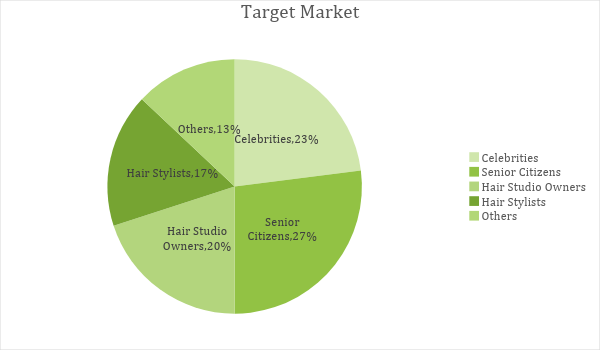 Marketing Strategy: The company intends to take full advantage of the Internet to reach a wider audience. Among the marketing strategies to be adopted by the company include sponsorship of pageants, leveraging social media platforms, and attending trade fairs and local sales events.Organizational Structure: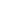 Operational Plan:Location and Facilities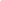 Financial Plan AssumptionsThe United States is among the top five exporters of hair extensions globally, with a total export value of over [USD 2 Billion]. With the hair extension market growing annually at an increasing rate of [25%], the company sees a positive cash flow in the next few years of operations.Monthly ExpenseThe chart shows the projected monthly expense for 2019.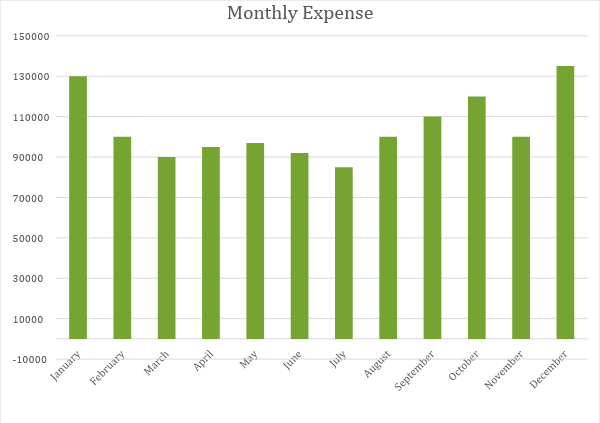 Monthly RevenueThe chart depicts the projected monthly revenue for 2019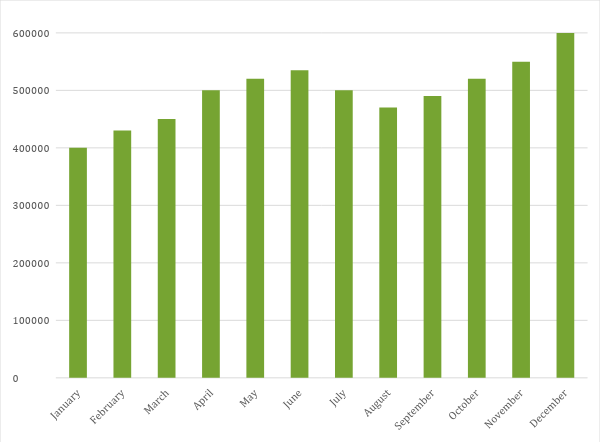 Business FinancingThe business shall be funded by personal funds and bank loans made by the owner. Majority of the expenses will cover for the rent, salaries, supplies, production, and maintenance. StatementsExecutive Summary[Page Number]Company Overview[Page Number]Products and Services[Page Number]Execution[Page Number]Operational Plan[Page Number]Financial Plan[Page Number]Start-Up FundingStart-Up FundingStart-Up Expenses$400,000Start-Up Assets$100,000Total Funding Required$500,000AssetsNon-Cash Assets from Start-Up$25,000Cash Requirements from Start-up$10,000Additional Cash Raised$50,000Cash Balance on Starting Date$15,000Total Assets$100,000CapitalPlanned InvestmentOwner$250,000Bank Loan$250,000Additional Investment Requirement$0Total Planned Investment$250,000Loss at Start-Up (Start-Up Expenses)$100,000Total Capital$350,000Liabilities$0Total Capital and Liabilities$350,000Start-UpStart-UpRequirementsStart-Up Expenses$300,000Rent - 5 Months$36,000Advertising$5,000Legal Fees$5,000Staff Training$30,000Insurance$24,000Other$0Total Start-Up Expenses$400,000Start-Up AssetsCash Required$75,000Start-Up Inventory$5,000Other Current Assets$5,000Long-Term Assets$15,000Total Assets$100,000Total Requirements (Total Start-Up Expenses + Total Assets)$500,000Management TeamRole/FunctionSkillsTeresa FrankeQuality Assurance ManagerTechnical skills, planning and organization skills, teamwork, product knowledgeLeonard DuncanCustomer Service ExecutiveAttentiveness, communications, product knowledge, time managementShort-Term GoalsMilestonesPay business loans within one year of operationsPaid 50% of the business loansExpand the existing product lineDevelopment of new products is in progressLong-Term GoalsMilestonesCreate an online ordering  and delivery systemPartnership with delivery services in the negotiation stageKeep cash flow positiveCash flow positive so far  SWOT AnalysisStrengthsWeaknessesOpportunitiesThreatsPerfect Locks- The company’s location leads to the high demand for products and servicesLimited clientele due to unrecognized business presenceOpportunities to partner with influencers and celebrities to endorse the productsAn economic downturn may affect the businessLocks and TressesExperienced CEOProblems with customer serviceEvolving hair trends and styling methodsPresence of competitorsLuxury Hair and StyleRenowned luxury brandLimited patronage due to high pricesIntroduction of new product linesIntroduction of premium products at lower prices threatens the customer baseMarketing StrategyActivitiesTimelineSuccess CriteriaSponsorshipFind pageants and contests to sponsorASAPSponsorship of successful events and pageantsTrade fairs and local sales eventsEnsure slot in trade fairs and sales eventsTBASell at least 1,000 extensions and 250 wigs per eventSocial media platformsCreate social media pages and curate postsMarch 1, 2019Have at least 10,000 followers within 3 months of launchingProfit and Loss ProjectionProfit and Loss ProjectionProfit and Loss ProjectionProfit and Loss ProjectionFY2019FY2020FY2021Sales$6,000,000.00$6,500,000.00$7,500,000.00Direct Cost of Sale$1,200,000.00$1,500,000.00$2,000,000.00Other Cost of Sale$500,000.00$550,000.00$570,000.00Total Cost of Goods Sold or COGS (Sales - Direct Cost of Sale - Other Cost of Sale)$4,300,000.00$4,450,000.00$4,930,000.00Gross Profit (Sales-Total Cost of Goods Sold)$1,700,000.00$2,050,000.00$2,570,000.00Gross Margin % (Gross Profit/Sales)28.33%31.54%34.27%Operating ExpensesRent$36,000$36,000$36,000Insurance$5,000$5,000$5,000Utilities$5,000$5,000$5,000Salary (Including Tax)$1,000,000$1,000,000$1,200,000Maintenance & Supplies$24,000$24,000$24,000Total Operating Expenses$1,070,000.00$1,070,000.00$1,270,000.00EBITDA (Total Cost of Sale-Total Operating Expenses)$300,000.00$320,000.00$350,000.00Depreciation$4,000.00$4,000.00$4,000.00Interest Expense$0.00$0.00$0.00Taxes Paid$4,000.00$5,000.00$6,000.00Net Profit (Gross Profit - Operating Expenses - Taxes - Interest)$626,000.00$975,000.00$1,294,000.00Balance Sheet ProjectionBalance Sheet ProjectionBalance Sheet ProjectionBalance Sheet ProjectionFY2019FY2020FY2021Cash$6,000,000.00$6,500,000.00$7,500,000.00Accounts Receivable$1,200,000.00$1,500,000.00$2,000,000.00Inventory$500,000.00$550,000.00$570,000.00Other Current Assets$5,000.00$6,000.00$8,000.00Total Current Assets$7,705,000.00$8,556,000.00$10,078,000.00Long-Term Assets$200,000.00$230,000.00$250,000.00Accumulated Depreciation$3,000.00$2,500.00$2,000.00Total Long-Term Assets (Long-Term Assets-Accumulated Depreciation)$197,000.00$227,500.00$248,000.00Total Assets (Total Current Assets + Total Long-Term Assets)$7,902,000.00$8,783,500.00$10,326,000.00Accounts Payable$20,000.00$30,000.00$15,000.00Notes Payable$5,000.00$6,000.00$8,000.00Other$3,500.00$7,000.00$5,000.00Total Liabilities$28,500.00$43,000.00$28,000.00Paid-in Capital$5,000.00$5,000.00$5,000.00Retained Earnings$3,000,000.00$4,500,000.00$6,000,000.00Total Owner's Equity (Total Assets - Total Liabilities)$7,873,500.00$8,740,500.00$10,298,000.00Total Liabilities & Equity (Total Liabilities/Total Owner's Equity)0.36%0.49%0.27%Cash Flow ProjectionCash Flow ProjectionCash Flow ProjectionCash Flow ProjectionFY2019FY2020FY2021Operating Cash Beginning$1,000,000.00$5,481,000.00$9,584,000.00Sources of Cash$1,500,000.00$1,800,000.00$1,500,000.00Receivables$100,000.00$120,000.00$300,000.00Sales$2,000,000.00$2,200,000.00$2,500,000.00Others$5,000.00$7,000.00$8,000.00Total Cash$4,605,000.00$9,608,000.00$13,892,000.00ExpendituresRent$30,000$30,000$30,000Insurance$12,000$12,000$12,000Utilities$5,000$5,000$5,000Salary (Including Tax)$5,000$5,000$5,000Maintenance & Supplies$30,000$30,000$30,000Total Expenditures$24,000$24,000$24,000Net Income/Loss (Total Cash - Total Expenditures)$4,581,000.00$9,584,000.00$13,868,000.00